 MODELO DE PROJETO EXTENSIONISTA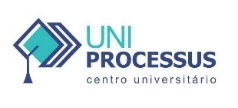 CENTRO UNIVERSITÁRIO PROCESSUSPrática ExtensionistaPROJETO/AÇÃO (7º semestre de 2023) 1. Identificação do Objeto  2. Identificação dos Autor(es) e Articulador(es) Aluno(a)/Equipe 3. DesenvolvimentoAtividade Extensionista:Área Temática: Direito do TrabalhoLinha de Extensão: Acesso de pessoas com deficiência ao mercado de trabalho no DFLocal de implementação (Instituição parceira/conveniada): Título: O panorama do (des)cumprimento da cota de pessoas com deficiência – PCD’s – no Distrito Federal CURSO: DireitoCoordenador de Curso NOME: Adalberto Nogueira Aleixo Articulador(es)/Orientador(es):NOME: Luíza Cristina de Castro FariaNOME/Matrícula/Contato:Frederico Lopes de Aguiar - Matrícula 2113180000025, tel. (61) 9 9297-4387Catariny da Silva Barros - Matrícula 2023180000118, tel. (61) 9 99183-2790Lucas P. C. Messina Alvim – Matrícula 2113180000185, tel. (61) 9 9153-3000Kássia Cantanhêde Campos- Matrícula 2113180000278, tel (61) 9 99698-8666Ana Luiza Spinola Gonçalves 2113180000351 tel (61) 9 986532524Jacqueline Lopes Amanda Lemos De Sousa 2013180000261 tel (61) 9 991097684Fundamentação TeóricaA história do Brasil perpassa uma série de exclusões sociais do mercado de trabalho, como de pessoas pretas, mulheres e pessoas com deficiência - PCDs. Quanto a esse último grupo, o Poder Legislativo, verberando o clamor social vindo de pessoas diuturnamente tidas como “invisíveis”, vem criando mecanismos normativos de acesso aos quadros formais de empresas e outros entes empregadores (GARCIA, 2014).Apresentação:No contexto da preocupação da inserção das PCD’s no mercado de trabalho, em 24/07/1991 foi editada a Lei 8.213, a qual impôs reserva mínima de cargos/funções para PCD’s de acordo com a dimensão do quadro de empregados.Logo, revela-se imperioso conhecer a efetividade das medidas destinadas à inclusão das PCD’s, bem como aferir se os mecanismos de controle governamental vêm apresentando sucesso no acompanhamento da implementação da aludida lei de cotas. Justificativa:Compulsando os bancos nacionais de pesquisas acadêmicas, vê-se um vasto material que espelha o problema social enfrentado pelas PCD’s. No entanto, há pouca informação sobre o cumprimento da lei de cotas e, por conseguinte, a alteração do panorama vivenciado por essa minoria historicamente marginalizada. Objetivo geral: Verificar a implementação da lei de cotas de PCD’s no Distrito Federal.Objetivos específicos: Analisar a evolução do percentual de PCD’s inseridas nos quadros de empregados das empresas e outros entes empregadores com sede no DF ao longo dos últimos anos, visando aferir evolução, declínio ou estabilidade do percentual.Metas: Verificar se, na atualidade, as cotas de PCD’s definidas pela Lei 8.213 de 24/07/1991 vêm sendo cumpridas no DF e comparar com um histórico recente.Resultados esperados: Trazer um perfil do acesso das PCD’s ao mercado de trabalho formal no DF em termos quantitativos.Metodologia: Pesquisa bibliográfica, pesquisa de campo (com coleta de dados em repositórios públicos) e entrevista semiestruturada. Cronograma de execução:DATA DE INÍCIO: 21/08/2023DATA DE TÉRMINO: 29/11/2023 Considerações finais:Referência Bibliográfica: 